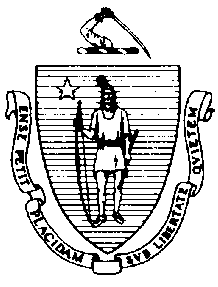 The Executive Office of Health and Human ServicesDepartment of Public HealthBureau of Environmental HealthCommunity Sanitation Program180 Beaman Street, West Boylston, MA 01583Phone: 508-792-7880 Fax: 508-792-7706TTY: 508-835-9796November 2, 2016David H. Tuttle, Superintendent Worcester County House of Corrections and Jail5 Paul X. Tivnan DriveWest Boylston, MA 01583Re: Facility Inspection - Worcester County House of Corrections and Jail, West BoylstonDear Superintendent Tuttle:In accordance with M.G.L. c. 111, §§ 5, 20, and 21, as well as Massachusetts Department of Public Health (Department) Regulations 105 CMR 451.000: Minimum Health and Sanitation Standards and Inspection Procedures for Correctional Facilities; 105 CMR 480.000: Storage and Disposal of Infectious or Physically Dangerous Medical or Biological Waste (State Sanitary Code, Chapter VIII); 105 CMR 590.000: Minimum Sanitation Standards for Food Establishments (State Sanitary Code Chapter X); the 1999 Food Code; 105 CMR 520.000 Labeling; and 105 CMR 205.000 Minimum Standards Governing Medical Records and the Conduct of Physical Examinations in Correctional Facilities; I conducted an inspection of the Worcester County House of Corrections and Jail on October 24, 25, and 26, 2016 accompanied by Patrick Ryan, EHSO; Diane Cook, Program Development Coordinator; Captain Jason Butland; and 
Scott Koczela, Community Sanitation Program. Violations noted during the inspection are listed below including 219 repeat violations:HEALTH AND SAFETY VIOLATIONS(* indicates conditions documented on previous inspection reports)EntranceWaiting Area	No Violations NotedFisher Conference Room				No Violations NotedHallway	No Violations NotedAssistant Deputy Superintendent’s Office	No Violations NotedDeputy’s Office105 CMR 451.200	Food Storage, Preparation and Service: Food storage not in compliance with 
105 CMR 590.000, no functional thermometer in refrigeratorStaff Locker Room105 CMR 451.353	Interior Maintenance: Ceiling tiles water damagedStaff Bathroom	No Violations NotedControl Room	No Violations NotedControl Bathroom105 CMR 451.123*	Maintenance: Ceiling vent dusty in bathroom105 CMR 451.123*	Maintenance: Handwash sink dirty in bathroomKey Room	No Violations NotedHerman Building105 CMR 451.320*	Cell Size: Inadequate floor space in all cells105 CMR 451.343*	Electric Fixtures in Cell: No electrical outlet in all cellsA2 BlockBooth105 CMR 451.353	Interior Maintenance: Floor dirtyDay Room 	No Violations NotedStaff Room105 CMR 451.353	Interior Maintenance: Floor tiles damagedSlop Sink Room (Upstairs)  	No Violations NotedCells (Upstairs)105 CMR 451.353*	Interior Maintenance: Debris on light shield in cell # 33105 CMR 451.353	Interior Maintenance: Debris on light shield in cell # 41105 CMR 451.353*	Interior Maintenance: Floor paint peeling in cell # 37 and 45105 CMR 451.353	Interior Maintenance: Floor paint peeling in cell # 33Showers (Upstairs)105 CMR 451.123	Maintenance: Ceiling paint peeling in shower # 1 and 2Slop Sink (Downstairs)	No Violations NotedCells (Downstairs)105 CMR 451.353*	Interior Maintenance: Debris on light shield in cell # 49105 CMR 451.353	Interior Maintenance: Debris on light shield in cell # 52, 59, and 61105 CMR 451.353	Interior Maintenance: Ceiling dirty in cell # 54105 CMR 451.353*	Interior Maintenance: Floor paint peeling in cell # 56 and 64105 CMR 451.353	Interior Maintenance: Floor paint peeling in cell # 57Showers (Downstairs)	Unable to Inspect Shower # 2 – In Use	No Violations NotedChemical Storage Room105 CMR 451.353	Interior Maintenance: Wet mop stored in bucketPaper Goods Storage105 CMR 451.353*	Interior Maintenance: Floor paint peelingHallway		No Violations NotedStorage Closet		No Violations NotedA1 BlockControl Booth105 CMR 451.353	Interior Maintenance: Ceiling tile water damaged105 CMR 451.353*	Interior Maintenance: Floor dirty105 CMR 451.200	Food Storage, Preparation and Service: Food preparation not in compliance with 
105 CMR 590.000, interior of microwave oven dirty 105 CMR 451.353	Interior Maintenance: Handwash sink dirty105 CMR 451.353	Interior Maintenance: Uncovered junction box and exposed wires outside of bathroomControl Bathroom105 CMR 451.123*	Maintenance: Floor dirty in bathroom105 CMR 451.123*	Maintenance: Floor paint damagedDay Room	No Violations NotedRoom # 3	No Violations NotedRoom # 1	No Violations NotedRoom # 2	No Violations NotedRoom # 6	No Violations NotedSlop Sink (Upstairs)	No Violations NotedCells (Upstairs)105 CMR 451.123*	Maintenance: Toilet damaged in cell # 16105 CMR 451.103	Mattresses: Mattress damaged in cell # 6Showers (Upstairs)	No Violations NotedSlop Sink (Downstairs)	No Violations NotedCells (Downstairs)105 CMR 451.353*	Interior Maintenance: Debris on light in cell # 27 105 CMR 451.353*	Interior Maintenance: Floor paint peeling in cell # 22 105 CMR 451.353	Interior Maintenance: Floor paint peeling in cell # 18, 20, 26, 27, and 29Showers (Downstairs)105 CMR 451.123	Maintenance: Ceiling paint peeling in cell # 1 and 2Storage Room # 4	No Violations NotedStorage Room # 5	No Violations NotedMAXI B105 CMR 451.320*			Cell Size: Inadequate floor space in all cellsControl	No Violations NotedControl Bathroom105 CMR 451.123*	Maintenance: Floor dirty 105 CMR 451.123*	Maintenance: Handwash sink dirty 105 CMR 451.123*	Maintenance: Wall and wall tiles damaged Lower Right Tier Day Room	No Violations NotedSlop Sink	No Violations NotedShowers	Unable to Inspect – In UseCells105 CMR 451.353*	Interior Maintenance: Wall vent dusty in cell # 104, 106, 114, 118, 122, 132, and 136105 CMR 451.353	Interior Maintenance: Wall vent dusty in cell # 110, 112, 130, 140, 146, 150, and 152105 CMR 451.353	Interior Maintenance: Floor paint peeling in cell # 126Lower Left TierDay Room	No Violations NotedCells105 CMR 451.353*	Interior Maintenance: Wall vent dusty in cell # 101, 103, 107, 109, 113, 115, 117, 119, 127, 141, 143, and 145105 CMR 451.353	Interior Maintenance: Wall vent dusty in cell # 105, 129, 135, and 139105 CMR 451.353	Interior Maintenance: Wall vent blocked in cell # 149105 CMR 451.353	Interior Maintenance: Floor paint peeling in cell # 127Showers	No Violations NotedSlop Sink	No Violations NotedChemical Closet	No Violations NotedLower Disciplinary Unit	Did Not Inspect – No Longer In UseUpper Left TierDay Room	No Violations NotedCells105 CMR 451.353*	Interior Maintenance: Wall vent dusty in cell # 301, 303, 315, 319, 321, 327, 337, 339, 341, and 343105 CMR 451.353	Interior Maintenance: Wall vent dusty in cell # 307, 309, 317, 323, 333, 345, and 351Slop Sink105 CMR 451.130	Plumbing: Plumbing not maintained in good repair, cold water faucet leakingShowers	105 CMR 451.123	Maintenance: Wall epoxy damaged in shower # 1 and 2105 CMR 451.123	Maintenance: Soap scum on wall in shower # 1Upper Disciplinary Unit105 CMR 451.353*	Interior Maintenance: Floor damaged in cell # 4105 CMR 451.353	Interior Maintenance: Floor paint damaged in cell # 1 and 2105 CMR 451.353	Interior Maintenance: Floor dirty in cell # 2 and 3105 CMR 451.353*	Interior Maintenance: Wall damaged in cell # 4105 CMR 451.353	Interior Maintenance: Wall damaged in cell # 2Upper Right TierDay Room  	No Violations NotedCells105 CMR 451.353*	Interior Maintenance: Wall vent dusty in cell # 304, 308, 310, 312, 314, 316, 318, 324, 328, 330, 334, 338, 340, 342, 346, and 348105 CMR 451.353	Interior Maintenance: Wall vent dusty in cell # 322, 326, and 332Showers105 CMR 451.123	Maintenance: Soap scum on shower curtain in shower # 1105 CMR 451.123	Maintenance: Soap scum on walls in shower # 2Slop Sink	No Violations NotedChapel	No Violations NotedOffice	No Violations NotedHealth ServicesInfirmary Ward	Did Not Inspect – No Longer In UseInterview Room # 1	No Violations NotedInterview Room # 2	No Violations NotedExaminer’s Room  	No Violations NotedNurse’s Room	No Violations NotedPharmacy	No Violations NotedMental Health Offices	No Violations NotedBreak Room  105 CMR 451.126	Hot Water: Hot water temperature recorded at 990FStaff Bathroom	No Violations NotedSupply Closet  	No Violations NotedBathroom  105 CMR 451.123*	Maintenance: Wall damaged underneath sinkSupply Room w/o Sink105 CMR 451.353*	Interior Maintenance: Wall paint peeling in the upper left cornerBiohazard Storage	No Violations NotedCentral Control105 CMR 451.200	Food Storage, Preparation and Service: Food preparation not in compliance with           105 CMR 590.000, interior of microwave oven dirty Control Bathroom105 CMR 451.123*	Maintenance: Ceiling vent dusty in bathroom105 CMR 451.123*	Maintenance: Wall dirty near sink105 CMR 451.123	Maintenance: Floor dirtyProperty105 CMR 451.353*	Interior Maintenance: Loose wires not secured to ceilingGymnasiumSlop Sink Closet (Gym Hallway)	No Violations NotedBasketball Court105 CMR 451.350*	Structural Maintenance: Floor damaged105 CMR 451.350*	Structural Maintenance: Wall damaged105 CMR 451.350*	Structural Maintenance: Ceiling damaged 105 CMR 451.353*	Interior Maintenance: Ceiling dirty105 CMR 451.353*	Interior Maintenance: Ceiling paint peeling105 CMR 451.353	Interior Maintenance: Gym equipment padding damagedBathroom with Showers		Did Not Inspect – No Longer In UseBooth105 CMR 451.353*	Interior Maintenance: Air conditioning unit not vented to the exterior105 CMR 451.200	Food Storage, Preparation and Service: Food storage not in compliance with                105 CMR 590.000, refrigerator temperature recorded at 520F 105 CMR 451.200	Food Storage, Preparation and Service: Food storage not in compliance with                105 CMR 590.000, broken thermometer in refrigerator Staff Bathroom  105 CMR 451.123	Maintenance: Floor dirty105 CMR 451.123	Maintenance: Walls dirtyBathroom without Showers	Did Not Inspect – No Longer In UseVISITING ROOMInmate Visiting Side105 CMR 451.353*	Interior Maintenance: Wall damaged near phone in booth # 1, 2, 12, 13, 19, and 20105 CMR 451.353*	Interior Maintenance: Counter top damaged in booth # 10 and 12105 CMR 451.353	Interior Maintenance: Wall paint damaged under counter top in booth # 4Non-Inmate Visiting Side105 CMR 451.353*	Interior Maintenance: Floor paint damaged throughout area105 CMR 451.353	Interior Maintenance: Wall damaged near phone in booth # 1, 15, and 17Female Handicapped Bathroom  105 CMR 451.123*	Maintenance: Mirror rusted105 CMR 451.123	Maintenance: Soap dispenser not functioning properly105 CMR 451.126	Hot Water: Hot water temperature recorded at 980FMale Handicapped Bathroom  	No Violations NotedFemale Bathroom	No Violations NotedMale Bathroom  105 CMR 451.123*	Maintenance: Wall paint damaged near urinal  MAXI C105 CMR 451.320*	Cell Size: Inadequate floor space in all cellsBooth105 CMR 451.200	Food Storage, Preparation and Service: Food storage not in compliance with                   105 CMR 590.000, no functional thermometer in small refrigeratorBooth Bathroom105 CMR 451.123	Maintenance: Bathroom generally dirty105 CMR 451.123	Maintenance: Wall paint damaged near toiletUpper TierLeft-Side Day Room	No Violations NotedRight-Side Day Room	No Violations NotedCells	105 CMR 451.353	Interior Maintenance: Ceiling paint peeling in cell # 430 and 437105 CMR 451.103	Mattresses: Mattress damaged in cell # 404, 424, and 452Showers	No Violations NotedOld Segregation	Did Not Inspect – No Longer In UseSlop Sink	No Violations NotedLower TierLeft-Side Day Room  	No Violations NotedRight-Side Day Room  	No Violations NotedCells105 CMR 451.353	Interior Maintenance: Floor paint peeling in cell # 212 and 227105 CMR 451.353	Interior Maintenance: Wall paint peeling under bed in cell # 219Showers	No Violations NotedSegregation	Did Not Inspect – No Longer In UseChemical Area	No Violations NotedDeignan Building105 CMR 451.320*	Cell Size: Inadequate floor space in all cellsBooth	No Violations NotedBooth Bathroom	No Violations NotedUpper WestShowers105 CMR 451.123*	Maintenance: Floor tiles damaged outside of showersCells105 CMR 451.353*	Interior Maintenance: Floor tiles damaged in cell # 49 and 64Slop Sink Room105 CMR 451.353	Interior Maintenance: Wall dirty around slop sinkBathroom105 CMR 451.123	Maintenance: Sink basin damaged at sink # 1 and 2105 CMR 451.123	Maintenance: Sink # 4 out-of-order105 CMR 451.123	Maintenance: Ceiling vent dustyLower WestShowers105 CMR 451.123	Maintenance: Drain flies observed in shower # 1 and 2105 CMR 451.130	Hot Water: Shower water temperature recorded at 850F in shower # 1Bathroom105 CMR 451.123*	Maintenance: Floor paint peeling105 CMR 451.123	Maintenance: Sink basin damaged at sink # 1Cells105 CMR 451.353*	Interior Maintenance: Floor tiles damaged in cell # 35 Common Area105 CMR 451.353*	Interior Maintenance: Floor damaged near door leading to exterior 105 CMR 451.353	Interior Maintenance: Floor damaged in lower common areaLower EastShowers105 CMR 451.123*	Maintenance: Wall epoxy damaged in shower # 1105 CMR 451.123	Maintenance: Drain flies observed in shower # 2 Bathroom105 CMR 451.123*	Maintenance: Ceiling vent dusty  105 CMR 451.123*	Maintenance: Floor paint damagedCells105 CMR 451.353*	Interior Maintenance: Floor damaged in cell # 2105 CMR 451.353*	Interior Maintenance: Light shield damaged in cell # 7105 CMR 451.353	Interior Maintenance: Light shield damaged in cell # 16105 CMR 451.353*	Interior Maintenance: Light shield missing in cell # 12Slop Sink Room105 CMR 451.130	Plumbing: Plumbing not maintained in good repair, slop sink continually running105 CMR 451.353	Interior Maintenance: Mold observed on slop sink basin105 CMR 451.353	Interior Maintenance: Walls around slop sink dirtyUpper EastSlop Sink Room105 CMR 451.353*	Interior Maintenance: Ceiling vent dusty
Cells	No Violations NotedShowers105 CMR 451.123*	Maintenance: Rusted access panel in shower # 2  Bathroom105 CMR 451.123*	Maintenance: Floor paint damaged  105 CMR 451.123	Maintenance: Heater rusted105 CMR 451.123	Maintenance: Ceiling vent dustyInterview Room  	No Violations NotedDry Storage105 CMR 451.383(B)	Fire Safety System: Facility not in compliance with 780 CMR Massachusetts Building Code provisions for fire safety, paper goods stored within 18” of ceilingChemical Closet	No Violations NotedMini 5 Building105 CMR 451.320*	Cell Size: Inadequate floor space in all cellsBooth	No Violations NotedBooth Bathroom	No Violations NotedCorridor 2 (Mini Side)Showers	No Violations NotedCells	No Violations NotedMiddle CorridorChow Area105 CMR 451.200	Food Storage, Preparation and Service: Food preparation not in compliance with           105 CMR 590.000, ants observed on microwave Weight Room 105 CMR 451.353*	Interior Maintenance: Floor paint damaged 105 CMR 451.353	Interior Maintenance: Wall paint damagedChemical Closet105 CMR 451.353	Interior Maintenance: Wet mop stored in bucket105 CMR 451.353                      Interior Maintenance: Light shield missingTV Room	No Violations NotedCorridor 1 (Maxi Side)Hallway	No Violations NotedShowers105 CMR 451.123	Maintenance: Ceiling paint damaged in left and right showers105 CMR 451.123	Maintenance: Drain cover missing in left showerOffice with Bathroom105 CMR 451.123*	Maintenance: Wall damaged around toiletCells105 CMR 451.353	Interior Maintenance: Wall paint damaged in cell # 16Food ServiceStaff Dining RoomFC 5-205.15(B)	Plumbing System, Operations and Maintenance: Plumbing system not maintained in 	good repair, drain cover not secure to drain behind ice machineStaff Serving Line	No Violations NotedSpice Closet	No Violations NotedStaff BakeryFC 6-201.16(A)*	Design, Construction, and Installation; Cleanability: Wall covering not easily cleanable, wall damaged underneath baking tablesFC 6-501.111(B)	Maintenance and Operations; Pest Control: Flies observed near trash can in bakeryFC 5-501.113(A)(1)	Refuse, Recyclables, and Returnables: Trash receptacles not kept coveredFC 6-501.11	Maintenance and Operation; Repairing: Facility not in good repair, hole in wall behind new ovenFC 6-404.11	Location and Placement; Distressed Merchandise: Dented cans not properly segregated, dented can left under prep tablesInmate Food Prep AreaFC 6-501.11	Maintenance and Operation; Repairing: Facility not in good repair, floor tiles damagedProduce Cooler	No Violations NotedMilk Cooler  FC 6-501.14*	Maintenance and Operation; Cleaning: Ventilation Systems, ceiling vents dusty Prep Cooler  FC 6-501.11	Maintenance and Operation; Repairing: Facility not in good repair, floor tiles damagedTool Storage	No Violations NotedFreezer  FC 4-501.11(A)	Maintenance and Operation, Equipment: Equipment not maintained in a state of good repair, ice buildup on wall ventilation unitFC 3-305.11(A)(1)	Preventing Contamination from Premises: Food stored in an inappropriate location, large amount of ice buildup on boxes of food under wall ventilation unitFC 6-501.11	Maintenance and Operation; Repairing: Facility not in good repair, light not working Dry GoodsFC 3-304.12(A)	Preventing Contamination from Utensils: Service utensils handle stored below the 	food and container line, scoop left in bag of cerealArea outside of Dry Goods StorageFC 6-501.114(A)*	Maintenance and Operations; Maintaining Premises: Nonfunctional equipment not repaired or removed from premises, nonfunctional deli slicer not repaired or removed from facilityControl	No Violations NotedControl Bathroom105 CMR 451.123	Maintenance: Faucet fixture dirty105 CMR 451.123	Maintenance: Light out Receiving Area	No Violations NotedChemical ClosetFC 6-501.11*	Maintenance and Operation; Repairing: Facility not in good repair, floor tiles damaged around floor drainDishwasher AreaFC 4-501.15	Maintenance and Operation, Equipment: Warewashing machine not operating in accordance with manufacturer’s instructions, warewash machine out-of-orderFC 5-205.15(B)	Plumbing System, Operations and Maintenance: Plumbing system not maintained in good repair, single bay sink near warewash machine out-of-order3-Bay Sink # 1 and 2FC 5-205.15(B)	Plumbing System, Operations and Maintenance: Plumbing system not maintained in 	good repair, bottom of sanitizing bay leaking at 3-bay sink # 1Pasta RoomFC 6-501.12(A)	Maintenance and Operation; Cleaning: Facility not cleaned properly, floor dirty under storage platformsFC 3-305.11(A)(3)	Preventing Contamination from Premises: Food stored in an inappropriate location, food stored less than 6” from the floorCan RoomFC 6-501.12(A)	Maintenance and Operation; Cleaning: Facility not cleaned properly, food debris on floorInmate Serving Area	No Violations NotedInmate Bathroom105 CMR 451.123	Maintenance: Paper towel dispenser brokenSchoolOffice (near entrance)105 CMR 451.200	Food Storage, Preparation and Service: Food storage not in compliance with 
105 CMR 590.000, no functioning thermometer in refrigeratorEducation Director’s Office	No Violations NotedDeputy’s Office	No Violations NotedBreak Area in Hall105 CMR 451.200	Food Storage, Preparation and Service: Food storage not in compliance with 
105 CMR 590.000, mold observed on gaskets on left side refrigerator105 CMR 451.200	Food Storage, Preparation and Service: Food storage not in compliance with                105 CMR 590.000, gaskets damaged on right side refrigeratorSubstance Abuse Office105 CMR 451.353	Interior Maintenance: Ceiling tiles water damagedMale Staff Bathroom105 CMR 451.123	Maintenance: Partitions rustedClassroom # 5	No Violations NotedTeacher’s Office	Unable to Inspect – In UseClassroom # 4	No Violations NotedClassroom # 3	No Violations NotedClassroom # 2	No Violations NotedSocial Worker’s Office	No Violations NotedFemale Staff Bathroom	Unable to Inspect – In UseSlop Sink Room	No Violations NotedLibrary	No Violations NotedParole Office	No Violations NotedReceivingCounty Lock Up	Unable to Inspect – Restraint Chair in UseIntake Cages	No Violations NotedUtility Closet	No Violations NotedHolding Area # 1 and 2105 CMR 451.353	Interior Maintenance: Unfinished wall in holding cell # 1105 CMR 451.353	Interior Maintenance: Floor damaged around floor drain in holding cell # 2105 CMR 451.344	Illumination in Habitable Areas: Lights not functioning properly, 2 lights out near body scannerInterview Rooms	No Violations NotedRecords	No Violations NotedProperty Room  	No Violations NotedShakedown	No Violations NotedOffices/Medical	Unable to Inspect Back Office – In Use	No Violations NotedID Room105 CMR 451.353	Interior Maintenance: Uncovered junction boxClassification105 CMR 451.353	Interior Maintenance: Floor paint damaged105 CMR 451.200	Food Storage, Preparation and Service: Food storage not in compliance with 
105 CMR 590.000, ice buildup in freezerMaintenance CorridorStaff Bathroom 105 CMR 451.123	Maintenance: Ceiling tiles water damagedInmate Bathroom	No Violations NotedStaff Bathroom inside Office	No Violations NotedLaundry Area	No Violations NotedTool Crib105 CMR 451.350	Structural Maintenance: Exterior door not rodent and weathertight, weather stripping damagedElectrical Shop	No Violations NotedWelding Area105 CMR 451.350	Structural Maintenance: Exterior door not rodent and weathertightTool Cage	No Violations NotedEHSO Office	No Violations NotedModular Administration BuildingLobbyWaiting Area105 CMR 451.353*	Interior Maintenance: Floor damaged near front doorMale Bathroom105 CMR 451.110(A)*	Hygiene Supplies at Toilet and Handwash Sink: Soap dispenser damaged105 CMR 451.123	Maintenance: Wall tiles damaged near toiletFemale Bathroom	No Violations NotedMail Room	No Violations NotedControl 3105 CMR 451.353*	Interior Maintenance: Floor damaged in break areaControl Bathroom105 CMR 451.123	Maintenance: Floor tiles missing and damagedSpecial Services CorridorFemale Bathroom105 CMR 451.123*	Maintenance: Wall tile damaged near toilet Male Bathroom  	No Violations NotedSlop Sink Room105 CMR 451.353*	Interior Maintenance: Floor tiles damagedD-Board Office105 CMR 451.353*	Interior Maintenance: Floor damaged at doorway105 CMR 451.130	Plumbing: Plumbing not maintained in good repair, water bubbler outside D-Board Office out-of-orderDispatch	No Violations NotedEvidence Closet	Unable to Inspect - LockedSecretary’s Office	Unable to Inspect - LockedSpecial Services Offices	No Violations NotedArmorers Office/Old Sprinkler Room	No Violations NotedInvestigation’s Office	No Violations NotedFemale Locker Room105 CMR 451.123*	Maintenance: Wall in handicapped shower crackedMale Locker Room  105 CMR 451.123*	Maintenance: Handicap shower dirty105 CMR 451.123	Maintenance: Handicap shower leaking105 CMR 451.123	Maintenance: Floor dirty in shower # 1, 2, and 4Staff Training Room A & B	No Violations Noted2nd FloorPersonnel Offices 105 CMR 451.353	Interior Maintenance: Uncovered junction box in small conference roomBreak Room  	No Violations NotedCloset with Microwave	No Violations NotedCopy Room	No Violations NotedComputer Server Room  	No Violations NotedDeputy’s Office	Unable to Inspect - LockedDirector of Maintenance Office	Unable to Inspect - LockedNorth Male Bathroom (near slop sink)	No Violations NotedSlop Sink Room105 CMR 451.353	Interior Maintenance: Floor tiles missing105 CMR 451.130	Plumbing: Plumbing not maintained in good repair, drain cover not securedNorth Female Bathroom (near slop sink)	No Violations NotedAssistant Superintendent’s Office105 CMR 451.200	Food Storage, Preparation and Service: Food storage not in compliance with 
105 CMR 590.000, no functional thermometer in refrigeratorSouth Male Bathroom	No Violations NotedSouth Female Bathroom	No Violations NotedInternal Affairs	No Violations NotedTrapPedestrian Trap105 CMR 451.353	Interior Maintenance: Baseboard missingBathroom in Pedestrian Trap	No Violations NotedVisits Waiting Area105 CMR 451.353*	Interior Maintenance: Floor damaged throughout area105 CMR 451.353	Interior Maintenance: Baseboard damaged near trap and door leading to exteriorModular GymInmate Bathroom # 104	No Violations NotedStaff Bathroom # 105105 CMR 451.123*	Maintenance: Wall access panel rustedSprinkler Room/Mop Closet	No Violations NotedStorage Room # 108	No Violations NotedGym105 CMR 451.350*	Structural Maintenance: Wall damaged
105 CMR 451.353*	Interior Maintenance: Walls dirty throughout gym105 CMR 451.141*	Screens: Several screens damaged105 CMR 451.344	Illumination in Habitable Areas: Lights not functioning properly, 2 lights outControl # 102	No Violations NotedModular Infirmary2nd FloorInmate Bathroom # 244105 CMR 451.126	Hot Water: Hot water temperature recorded at 750F at handwash sinkOffice # 256105 CMR 451.353	Interior Maintenance: Floor dirtyHolding Cell	No Violations NotedNurse’s Station # 233105 CMR 451.353	Interior Maintenance: Floor tiles damagedRoom # 234	No Violations NotedRoom # 236	No Violations NotedMale Bathroom # 243105 CMR 451.123*	Maintenance: Floor damagedX-Ray Room # 242	No Violations NotedRoom # 237	No Violations NotedSlop Sink Room # 238	No Violations NotedLieutenant’s Office # 239	No Violations NotedRoom # 241	No Violations NotedMental Health Office # 248105 CMR 451.353	Interior Maintenance: Ceiling tile missingParole Office # 250105 CMR 451.141	Screens: Screen damagedDentist Room # 253105 CMR 451.126*	Hot Water: Hot water temperature recorded at 770F at handwash sink # 1 Room # 254105 CMR 451.353	Interior Maintenance: Floor tiles missingDiabetic Office	No Violations NotedOffice # 246	No Violations NotedFemale Bathroom # 258105 CMR 451.123*	Maintenance: Floor tiles damagedNurse’s Office # 232	No Violations NotedMedical Records # 214	No Violations NotedRoom # 230105 CMR 451.110(A)	Hygiene Supplies at Toilet and Handwash Sink: No paper towels at handwash sink 105 CMR 451.353	Interior Maintenance: Ceiling tiles water damagedCells # 226-229105 CMR 451.353	Interior Maintenance: Wall paint damaged in cell # 227Handicap Shower105 CMR 451.123	Maintenance: Soap scum on floor and walls in shower 105 CMR 451.123	Maintenance: Soap scum on shower curtain105 CMR 451.123	Maintenance: Mat outside shower dirty105 CMR 451.123	Maintenance: Floor paint damaged outside shower105 CMR 451.123	Maintenance: Ceiling water damaged above shower105 CMR 451.123	Maintenance: Ceiling vent not secured to ceilingMop Closet  105 CMR 451.350	Structural Maintenance: Hole in wall105 CMR 451.353*	Interior Maintenance: Floor tiles damagedCaptain’s Office	No Violations NotedOptometrist’s Office	No Violations NotedAdministrator’s Office	No Violations NotedHIV Office	No Violations NotedSupply Closet	No Violations NotedCell # 209105 CMR 451.353*	Interior Maintenance: Wall paint damaged105 CMR 451.353	Interior Maintenance: Baseboard missing near bed105 CMR 451.140	Adequate Ventilation: Inadequate ventilation, ceiling vent blockedCell # 208	No Violations NotedDOL Unit	No Violations NotedRoom # 206105 CMR 451.353*	Interior Maintenance: Floor tiles damaged throughout room105 CMR 451.123*	Maintenance: Handwash sink dirty105 CMR 451.123*	Maintenance: Soap scum on walls in shower 105 CMR 451.123	Maintenance: Soap scum on floor in shower105 CMR 451.123	Maintenance: Soap scum on shower curtain105 CMR 451.123	Maintenance: Walls dirty near toiletRoom # 207105 CMR 451.353*	Interior Maintenance: Floor dirty throughout room105 CMR 451.353*	Interior Maintenance: Floor tiles damaged105 CMR 451.123	Maintenance: Soap scum on walls in shower 105 CMR 451.123	Maintenance: Walls dirty near toiletMedical Closet	No Violations Noted1st FloorMod Med Line  	Did Not Inspect – No Longer In UseClassrooms105 CMR 451.353*	Interior Maintenance: Floor tiles damaged 105 CMR 451.353	Interior Maintenance: Floor tiles missing105 CMR 451.350*	Structural Maintenance: Back door not rodent proof and weathertight105 CMR 451.141	Screens: Screen missingSubstance Abuse Classroom105 CMR 451.353*	Interior Maintenance: Floor tiles damaged 105 CMR 451.353	Interior Maintenance: Window sill damaged105 CMR 451.353	Interior Maintenance: Door frame damaged on door leading to exteriorClassroom Office105 CMR 451.353	Interior Maintenance: Floor tiles damaged Roll Call Room105 CMR 451.353*	Interior Maintenance: Floor damaged105 CMR 451.350*	Structural Maintenance: Exterior door not rodent and weathertightBreak Area105 CMR 451.353*	Interior Maintenance: Floor damaged throughout break area105 CMR 451.353*	Interior Maintenance: Table damaged105 CMR 451.350*	Structural Maintenance: Door leading to exterior rotted out at bottom105 CMR 451.353	Interior Maintenance: Wall tiles damaged near exterior door105 CMR 451.200	Food Storage, Preparation and Service: Food storage not in compliance with 
105 CMR 590.000, interior of freezer dirty105 CMR 451.200	Food Storage, Preparation and Service: Food service not in compliance with 
105 CMR 590.000, potentially hazardous food not held at the proper hot holding temperature, chicken and rice temperature recorded at 102°F105 CMR 451.200	Food Storage, Preparation and Service: Food service not in compliance with 
105 CMR 590.000, food left uncovered105 CMR 451.200	Food Storage, Preparation and Service: Food service not in compliance with 
105 CMR 590.000, service utensils stored below the food and container line 105 CMR 451.200	Food Storage, Preparation and Service: Food service not in compliance with 
105 CMR 590.000, food display not protected against contamination by an appropriate guardBathroom # 108105 CMR 451.110(B)*	Hygiene Supplies at Toilet and Handwash Sink: No waste receptacle at handwash sinkSlop Sink # 109	No Violations NotedStorage Area105 CMR 451.353*	Interior Maintenance: Wall damaged behind doorModular Visiting AreaVisiting SectionsSection A105 CMR 451.353*	Interior Maintenance: Floor tiles damaged105 CMR 451.353*	Interior Maintenance: Floor tiles missingClassifications Office	No Violations NotedSection B105 CMR 451.353*	Interior Maintenance: Floor tiles missing  Section C105 CMR 451.353	Interior Maintenance: Floor tiles missing in inmate sectionSocial Workers Office105 CMR 451.353*	Interior Maintenance: Floor tiles missing outside of office105 CMR 451.353	Interior Maintenance: Floor dirty Bathroom near Slop Sink105 CMR 451.123*	Maintenance: Floor dirty105 CMR 451.123*	Maintenance: Ceiling vent dusty 105 CMR 451.126	Hot Water: Hot water temperature recorded at 740F105 CMR 451.123	Maintenance: Faucet fixture dirty105 CMR 451.353*	Interior Maintenance: Floor tiles missing outside bathroomSlop Sink105 CMR 451.353*	Interior Maintenance: Floor tiles missingSocial Worker Interview Area105 CMR 451.353	Interior Maintenance: Small holes in floorIP Break Room105 CMR 451.353*	Interior Maintenance: Floor tiles damaged 105 CMR 451.200	Food Storage, Preparation and Service: Food storage not in compliance with                105 CMR 590.000, refrigerator gaskets damagedInmate Interview Room105 CMR 451.353*	Interior Maintenance: Floor tiles damagedSide Door Exit to Yard105 CMR 451.353*	Interior Maintenance: Floor tiles missing at doorReceivingEntrance Hallway105 CMR 451.353	Interior Maintenance: Floor tiles damagedPersonal Property # 1105 CMR 451.353*	Interior Maintenance: Floor tiles missing and damaged105 CMR 451.353*	Interior Maintenance: Hole in ceiling in far back corner105 CMR 451.353	Interior Maintenance: Ceiling water damaged105 CMR 451.353	Interior Maintenance: Ceiling vent not secured to ceilingChemical Room	No Violations NotedPersonal Property # 2105 CMR 451.353*	Interior Maintenance: Wall paint peelingUrinalysis Storage	No Violations NotedUrinalysis Office	No Violations NotedSlop Sink Room	No Violations NotedInmate Bathroom # 119105 CMR 451.123*	Maintenance: Wall and wall tiles damaged near toilet Staff Bathroom # 120	No Violations NotedShower # 118105 CMR 451.123*	Maintenance: Floor dirty in showerShower # 117105 CMR 451.123*	Maintenance: Floor dirty in showerProcessing Area105 CMR 451.353*	Interior Maintenance: Floor tiles damaged  Waiting Room105 CMR 451.353*	Interior Maintenance: Floor paint damagedBreak Area105 CMR 451.353*	Interior Maintenance: Floor tiles damagedBack AreaSally Port105 CMR 451.353	Interior Maintenance: Floor tiles damaged105 CMR 451.350	Structural Maintenance: Exterior door not rodent and weathertightClothing Room105 CMR 451.353*	Interior Maintenance: Floor tile damaged  Court Storage105 CMR 451.353	Interior Maintenance: Floor tiles missing105 CMR 451.353*	Interior Maintenance: Light rusted105 CMR 451.353	Interior Maintenance: Walls left unfinishedCells105 CMR 451.353*	Interior Maintenance: Floor paint peeling in cell # 105 and 107105 CMR 451.353	Interior Maintenance: Floor paint peeling in cell # 104105 CMR 451.353*	Interior Maintenance: Window sill damaged in cell # 104105 CMR 451.353	Interior Maintenance: Floor dirty around toilet and under benches in cell # 107105 CMR 451.353	Interior Maintenance: Ceiling damaged in cell # 104 and 105VOC Laundry1st FloorInmate Bathroom  105 CMR 451.123*	Maintenance: Ceiling vent dusty  105 CMR 451.123*	Maintenance: Floor paint peeling105 CMR 451.123	Maintenance: Shower floor dirtyLaundry	No Violations NotedChemical Storage	No Violations NotedClothing Storage Room	No Violations NotedOffice105 CMR 451.200	Food Storage, Preparation and Service: Food storage not in compliance with 
105 CMR 590.000, no functional thermometer in refrigeratorSlop Sink Closet	No Violations NotedStaff Bathroom105 CMR 451.123*	Maintenance: Floor paint peelingLibrary	No Violations NotedIT Break Area	No Violations NotedHallway	No Violations Noted2nd FloorRoom # 203105 CMR 451.353	Interior Maintenance: Debris on floor  105 CMR 451.353	Interior Maintenance: Ceiling tiles water damaged105 CMR 451.353	Interior Maintenance: Wall vent missing grille/louverRoom # 210	No Violations NotedRoom # 202105 CMR 451.360	Protective Measures: Large amount of bird droppings observed on floorH Building105 CMR 451.320*	Cell Size: Inadequate floor space in all cells105 CMR 451.343*	Electric Fixtures in Cell: No electrical outlet in all cellsControl Booth	No Violations NotedControl Bathroom105 CMR 451.123*	Maintenance: Floor tiles missing in bathroom105 CMR 451.126*	Hot Water: Hot water temperature recorded at 1000FCells	Did Not Inspect Cell # 117 – Under Construction105 CMR 451.350*	Structural Maintenance: Unable to open or close window in cell # 120 and 124105 CMR 451.350	Structural Maintenance: Unable to open or close window in cell # 109, 110, 112, 113, 115, 126, 138, and 143105 CMR 451.350	Structural Maintenance: Window leaking in cell # 113 and 143105 CMR 451.353	Interior Maintenance: Wall paint peeling in cell # 112, 114, 115, 131, 143 and 144105 CMR 451.353*	Interior Maintenance: Floor finish damaged in cell # 146105 CMR 451.353	Interior Maintenance: Ceiling paint damaged in cell # 112105 CMR 451.344	Illumination in Habitable Areas: Lights not functioning properly, light out in cell # 143 and 157Day Room	No Violations NotedChemical Room	No Violations NotedInterview Room	Unable to Inspect – In UseShowers105 CMR 451.123	Maintenance: Wall damaged outside shower # 1105 CMR 451.123	Maintenance: Walls and floor drain dirty in shower # 1105 CMR 451.123	Maintenance: Soap scum on walls in shower # 10105 CMR 451.123	Maintenance: Inadequate water pressure in showers when several showers are in use I BuildingControl Booth	No Violations NotedControl Bathroom105 CMR 451.383(B)*	Fire Safety System: Facility not in compliance with 780 CMR Massachusetts Building Code provisions for fire safety, paper towels stored within 18” of the ceiling in the bathroom105 CMR 451.117	Toilet Fixtures: Toilet fixture dirtyCells105 CMR 451.350	Structural Maintenance: Unable to open and close window in cell # 165, 176, 177, and 178105 CMR 451.353*	Interior Maintenance: Wall paint peeling in cell # 220105 CMR 451.353	Interior Maintenance: Wall paint peeling in cell # 180, 183, and 215105 CMR 451.353	Interior Maintenance: Floor finish damaged in cell # 183 105 CMR 451.141	Screens: Screen damaged in cell # 173Interview Room105 CMR 451.353	Interior Maintenance: Floor paint damaged Slop Sink105 CMR 451.353*	Interior Maintenance: Floor paint peeling  Day Room	No Violations NotedShowers	105 CMR 451.123	Maintenance: Soap scum on walls in shower # 2J BuildingCells105 CMR 451.350*	Structural Maintenance: Unable to open or close window in cell # 261105 CMR 451.350	Structural Maintenance: Unable to open or close window in cell # 236, 240, and 274105 CMR 451.353*	Interior Maintenance: Wall damaged in cell # 253105 CMR 451.353	Interior Maintenance: Wall paint damaged in cell # 251, 269, 270, 271, and 272105 CMR 451.353	Interior Maintenance: Floor surface damaged in cell # 243 and 252105 CMR 451.141*	Screens: Screen damaged in cell # 269 and 278105 CMR 451.141	Screens: Screen damaged in cell # 244105 CMR 451.140	Adequate Ventilation: Inadequate ventilation, wall vent blocked in cell # 274, 279, and 280105 CMR 451.353	Interior Maintenance: Uncovered junction box in cell # 231105 CMR 451.330	Room Temperature: Room temperature 600F in cell # 240Slop Sink Room	No Violations NotedInterview Room   	No Violations NotedShowers	No Violations NotedK Building105 CMR 451.320*	Cell Size: Inadequate floor space in all cells105 CMR 451.343*	Electric Fixtures in Cell: No electrical outlet in all cells Control Booth	No Violations NotedDay Room105 CMR 451.353	Interior Maintenance: Ceiling tiles water damaged near control boothCells105 CMR 451.350*	Structural Maintenance: Unable to open or close window in cell # 305 105 CMR 451.353	Interior Maintenance: Uncovered junction box in cell # 284, 285, 290, 311, 314, and 315105 CMR 451.353*	Interior Maintenance: Floor finish damaged in cell # 294 105 CMR 451.353	Interior Maintenance: Wall paint damaged in cell # 312105 CMR 451.103	Mattresses: Mattress damaged in cell # 283 and 291105 CMR 451.344	Illumination in Habitable Areas: Light not functioning properly, light out over sink in   cell # 324Showers		No Violations NotedChemical Room	No Violations NotedInterview Room	No Violations NotedL Building105 CMR 451.320*	Cell Size: Inadequate floor space in all cells105 CMR 451.343*	Electric Fixtures in Cell: No electrical outlet in all cells Day Room	No Violations NotedCells105 CMR 451.350	Structural Maintenance: Window leaking in cell # 359, 360, and 365105 CMR 451.350	Structural Maintenance: Unable to open or close window in cell # 349, 360, 365, and 385105 CMR 451.350	Structural Maintenance: Water leaking into cell at floor and wall joint in cell # 365105 CMR 451.353*	Interior Maintenance: Floor finish damaged in cell # 343 and 399105 CMR 451.353		Interior Maintenance: Ceiling paint damaged in cell # 352105 CMR 451.353*	Interior Maintenance: Wall paint damaged in cell # 350105 CMR 451.353	Interior Maintenance: Wall paint damaged under window in cell # 395105 CMR 451.103	Mattresses: Mattress damaged in cell # 381105 CMR 451.353	Interior Maintenance: Uncovered junction box in cell # 363 and 374Showers105 CMR 451.123	Maintenance: Shower curtain missing in shower # 10105 CMR 451.123	Maintenance: Wall vent dusty in shower # 1, 2, 5, 7, and 8105 CMR 451.123	Maintenance: Soap scum on walls in shower # 6 and 7105 CMR 451.123	Maintenance: Drain flies observed in shower # 3 and 6Chemical Room	No Violations NotedInterview Room	No Violations NotedWork ReleaseControl Booth	No Violations NotedStrip Search Room105 CMR 451.353*	Interior Maintenance: Ceiling tiles water damaged  105 CMR 451.353*	Interior Maintenance: Floor tiles damaged   Chemical Closet  105 CMR 451.353	Interior Maintenance: Ceiling tiles water damaged  Office	No Violations NotedCells105 CMR 451.353*	Interior Maintenance: Ceiling damaged in cell # 5105 CMR 451.353	Interior Maintenance: Ceiling damaged in cell # 3 and 12105 CMR 451.353*	Interior Maintenance: Ceiling paint peeling near window in cell # 11105 CMR 451.350	Structural Maintenance: Window pane broken in cell # 9 and 10105 CMR 451.353	Interior Maintenance: Uncovered electrical box on ceiling in cell # 4, 8, and 9Slop Sink Room (left)	No Violations NotedShowers (left)105 CMR 451.123*	Maintenance: Ceiling vent damaged and rusted105 CMR 451.123	Maintenance: Black substance observed on ceiling tiles105 CMR 451.123	Maintenance: Floor tiles missing in shower # 3Inmate Bathroom (left)105 CMR 451.123	Maintenance: Handwash sink # 2 not draining properly 105 CMR 451.126	Hot Water: Hot water temperature recorded at 940F at handwash sink # 4Chow Hall and Storage Rooms105 CMR 451.353*	Interior Maintenance: Seats damaged at dining tables105 CMR 451.353	Interior Maintenance: Ceiling vent dusty near storage roomOld Kitchen Area	No Violations NotedDay Room	No Violations NotedStorage Room105 CMR 451.353	Interior Maintenance: Light shield missingLaundry  105 CMR 451.353*	Interior Maintenance: Floor tiles damaged  Showers (right)105 CMR 451.123*	Maintenance: Floor damaged in shower # 2 and 3105 CMR 451.123	Maintenance: Wall tiles damaged in shower # 1Staff Bathroom	No Violations NotedInmate Bathroom (right)105 CMR 451.123*	Maintenance: Hole in wall near sink105 CMR 451.123	Maintenance: Urinal # 1 constantly running105 CMR 451.353	Interior Maintenance: Floor tiles damaged and missing outside bathroom Tower1st Floor105 CMR 451.353*	Interior Maintenance: Floor dirty2nd Floor105 CMR 451.350*	Structural Maintenance: Wall damaged105 CMR 451.350*	Structural Maintenance: Ceiling damaged105 CMR 451.353*	Interior Maintenance: Wall paint peeling105 CMR 451.344*	Illumination in Habitable Areas: Light not functioning properly, missing light bulbs in light fixture105 CMR 451.126	Hot Water: Hot water temperature recorded at 1000F at handwash sink3rd Floor105 CMR 451.353*	Interior Maintenance: Wall damaged  105 CMR 451.344	Illumination in Habitable Areas: Light not functioning properly, missing light bulbs in light fixtureWarehouse Building (outside)Staff GymWeight Area	No Violations NotedFemale Bathroom105 CMR 451.123	Maintenance: Floor dirty in showerMale Bathroom  105 CMR 451.123*	Maintenance: Soap scum on shower bench seat105 CMR 451.123	Maintenance: Wall damaged outside shower 105 CMR 451.123	Maintenance: Several dead bugs in light shieldChemical Room105 CMR 451.353*	Interior Maintenance: Unlabeled chemical bottleOffice	No Violations NotedWarehouseOffice	No Violations NotedBreak Area	No Violations Noted
Inmate Bathroom	No Violations NotedStaff Bathroom	No Violations NotedChemical Room  	No Violations NotedWalk-In Freezer	No Violations NotedDry Storage Closet	No Violations NotedExterior Cooler # 1105 CMR 451.200	Food Storage, Preparation and Service: Food storage not in compliance with                105 CMR 590.000, wall ventilation fans dustyExterior Cooler # 2	No Violations NotedGarageTransportation Office	No Violations NotedKitchen Area105 CMR 451.200	Food Storage, Preparation and Service: Food storage not in compliance with                105 CMR 590.000, no functional thermometer in refrigeratorTool Room	No Violations NotedBathroom105 CMR 451.123	Maintenance: 2-bay sink rustedStaff Bathroom105 CMR 451.123	Maintenance: Light shield missing105 CMR 451.126	Hot Water: Hot water temperature recorded at 1050F at handwash sinkWash Room105 CMR 451.353	Interior Maintenance: Unlabeled chemical bottleGarage Room105 CMR 451.200	Food Storage, Preparation and Service: Food storage not in compliance with 
105 CMR 590.000, refrigerator temperature recorded at 500FKey Control105 CMR 451.200	Food Storage, Preparation and Service: Food storage not in compliance with 
105 CMR 590.000, excessive ice buildup in freezer105 CMR 451.200	Food Storage, Preparation and Service: Food preparation not in compliance with 
105 CMR 590.000, interior of microwave oven dirty105 CMR 451.200	Food Storage, Preparation and Service: Food service not in compliance with 
105 CMR 590.000, disposable utensils left uncoveredMSF	Unable to Inspect - Not In UseAnnex105 CMR 451.320*	Cell Size: Inadequate floor spaceControl Booth105 CMR 451.126*	Hot Water: Hot water temperature recorded at 1400F in bathroomVisiting Area (outside)	No Violations NotedFemale Staff Bathroom  	No Violations NotedStaff Locker Room	No Violations NotedMale Staff Bathroom/Storage  	No Violations NotedVisiting Area (inside)105 CMR 451.130	Plumbing: Plumbing not maintained in good repair, bubbler out-of-orderFood Service Area	No Violations NotedDining Area105 CMR 451.350	Structural Maintenance: Door leading to exterior not rodent and weathertight105 CMR 451.124	Water Supply: Insufficient water supply in quantity and pressure at bubblerSocial Worker’s Office	No Violations NotedShowers105 CMR 451.123	Maintenance: Floor dirty in shower # 2, 3, 6, and 7105 CMR 451.123	Maintenance: Wall paint damaged in shower # 2, 3, 4, 8, and 9105 CMR 451.123	Maintenance: Soap scum observed on mats outside all showersStorage/Boiler Room	No Violations NotedMedical105 CMR 451.353*	Interior Maintenance: Exam table damaged  105 CMR 451.126	Hot Water: Hot water temperature recorded at 1380FChemical Closet with Books	No Violations NotedToilets105 CMR 451.124	Water Supply: Insufficient water supply in quantity and pressure at handicap handwash sink/toilet unit 105 CMR 451.123	Maintenance: Floor dirty around handwash sink/toilet unit # 1, 3, 6, and 7Sink Area  105 CMR 451.124	Water Supply: Insufficient water supply in quantity and pressure at handwash sink # L2 and L3105 CMR 451.126	Water Supply: No cold water supplied to middle handwash sink 105 CMR 451.123	Maintenance: Sink not draining properly at handwash sink # L2Sleeping Area	No Violations NotedMeeting Room # 1105 CMR 451.124	Water Supply: Insufficient water supply in quantity and pressure at bubblerLaundry	No Violations NotedObservations and Recommendations The inmate population was 1,127 at the time of inspection.During the kitchen inspection, the warewash machine was out-of-order. It was stated that the facility would continue to use Styrofoam trays for food service. The Department recommends removing the infectious waste stickers from the refrigerators within the VOC laundry room. During the inspection of H Building, the Department observed inmates using hair clippers without a means of cleaning and sanitizing the clippers. The Department recommends placing cleaning and sanitizing solution for hair clippers within the housing unit and creating a policy to ensure this solution is re-stocked and provided to inmates for use between haircuts. The Department recommends that all showers be identified with a numbering system. This will assist the Department and correctional employees to better identify where issues exist.This facility does not comply with the Department’s Regulations cited above. In accordance with 105 CMR 451.404, please submit a plan of correction within 10 working days of receipt of this notice, indicating the specific corrective steps to be taken, a timetable for such steps, and the date by which correction will be achieved. The plan should be signed by the Superintendent or Administrator and submitted to my attention, at the address listed above.To review the specific regulatory requirements please visit our website at www.mass.gov/dph/dcs and click on "Correctional Facilities" (available in both PDF and RTF formats).To review the Food Establishment regulations please visit the Food Protection website at www.mass.gov/dph/fpp and click on “Food Protection Regulations”. Then under “Retail” click “105 CMR 590.000 - State Sanitary Code Chapter X – Minimum Sanitation Standards for Food Establishments” and “1999 Food Code”.To review the Labeling regulations please visit the Food Protection website at www.mass.gov/dph/fpp and click on “Food Protection Regulations”. Then under “General Food Regulations” click “105 CMR 520.000: Labeling.”This inspection report is signed and certified under the pains and penalties of perjury.Sincerely,Kerry WagnerEnvironmental Health Inspector, CSP, BEHcc:	Jan Sullivan, Acting Director, BEH	Steven Hughes, Director, CSP, BEHTimothy Miley, Director of Government AffairsMarylou Sudders, Secretary, Executive Office of Health and Human Services 	Thomas Turco, Commissioner, DOC	Patrick Ryan, EHSODanielle Gagnon, Administrator/Health Inspector, West Boylston Board of Health	Clerk, Massachusetts House of Representatives	Clerk, Massachusetts Senate	Daniel Bennett, Secretary, EOPSSJennifer Gaffney, Director, Policy Development and Compliance UnitCHARLES D. BAKERGovernorKARYN E. POLITOLieutenant Governor